Resoluciones #293 - #302Resoluciones #293 - #302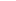 